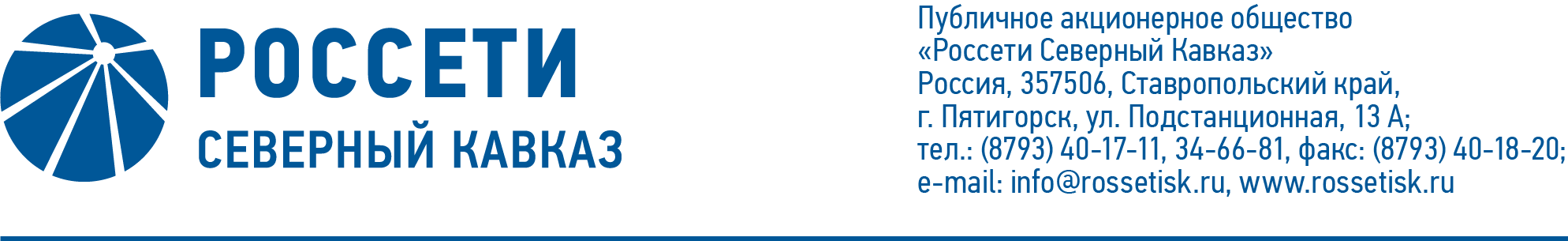 ПРОТОКОЛ №80заседания Комитета по кадрам и вознаграждениям Совета директоровПАО «Россети Северный Кавказ»Дата проведения: 21 июля 2020 года.Форма проведения: опросным путем (заочное голосование).Дата и время подведения итогов голосования: 21.07.2020 23:00.Дата составления протокола: 22 июля 2020 года.Всего членов Комитета по кадрам и вознаграждениям Совета директоров         ПАО «Россети Северный Кавказ» - 3 человека.В заочном голосовании приняли участие члены Комитета:Романовская Лариса АнатольевнаВарсеев Василий Валерьевич Эрпшер Наталия Ильинична Кворум имеется.ПОВЕСТКА ДНЯ:О предварительном одобрении организационной структуры аппарата управления филиала ПАО «Россети Северный Кавказ».О рассмотрении результатов деятельности заместителей генерального директора Общества и подготовке соответствующих рекомендаций генеральному директору Общества.Итоги голосования и решения, принятые по вопросам повестки дня:Вопрос №1: О предварительном одобрении организационной структуры аппарата управления филиала ПАО «Россети Северный Кавказ».Решение: 1. Одобрить организационную структуру аппарата управления филиала ПАО «Россети Северный Кавказ» - «Дагэнерго» в соответствии 
с приложением № 1 к настоящему решению Комитета по кадрам и вознаграждениям Совета директоров ПАО «Россети Северный Кавказ».2. Рекомендовать Генеральному директору ПАО «Россети Северный Кавказ» утвердить организационную структуру аппарата управления филиала ПАО «Россети Северный Кавказ» - «Дагэнерго» в соответствии 
с приложением № 1 к настоящему решению Комитета по кадрам и вознаграждениям Совета директоров ПАО «Россети Северный Кавказ».Голосовали «ЗА»: Романовская Л.А., Варсеев В.В., Эрпшер Н.И.«ПРОТИВ»: нет.  «ВОЗДЕРЖАЛСЯ»:  нет.Решение принято единогласно.Вопрос №2: О рассмотрении результатов деятельности заместителей генерального директора Общества и подготовке соответствующих рекомендаций генеральному директору Общества.Решение: В связи с истечением срока полномочий заместителя генерального директора по экономике и финансам ПАО «Россети Северный Кавказ» Чернова А.В., c учетом результатов деятельности за период его работы в должности, рекомендовать Генеральному директору ПАО «Россети Северный Кавказ» Иванову В.В. заключить трудовой договор с Черновым А.В. на новый срок до 28.04.2022 включительно.Голосовали «ЗА»: Романовская Л.А., Варсеев В.В., Эрпшер Н.И.«ПРОТИВ»: нет.  «ВОЗДЕРЖАЛСЯ»:  нет.Решение принято единогласно.Председатель Комитета                                                            Л.А. РомановскаяСекретарь Комитета                                                                  Т.М. ГасюковаПриложение №1 -организационная структура аппарата управления филиала  ПАО «Россети Северный Кавказ» - «Дагэнерго».